TITLE: The Effect of COVID-19Name: Kristina PierceAffiliation: Professor/Assistant Professor at Liege UniversityCountry: United States of AmericaEmail ID: kristinapierce1608@gmailcomAbstract (up to 300 words)A double suction centrifugal type of pump was converted into a hydraulic turbine (pat-pump acting as a turbine). The casing was maintained and the pump impeller was replaced by a hydraulic runner. It was made of stainless steel with a diameter of 0.662 meters. It had 12 blades as compared to the 5 blades of the original pump impeller. It was assembled inside the original pump casing and was installed along the existing 0.9 m diameter water pipeline of the Rio Verde water consortium inc. The water treatment plant has an elevation of around 100 meters above sea level. A bypass line was connected along the existing pipeline to accommodate the installation of the PATBiography (up to 200 words)Mark White completed his Ph.D. at the age of 35 years from Stanford University, USA. He is the head of the mechanical engineering department of Stanford University, USA. He has over 300 publications that have been cited over 700 times, and his publication h-index is 25. He has been serving as an editorial board member of several reputed journals.Presenter Name: Kristina Pierce.Mode of Presentation: Oral/Poster.Contact number: +1 929-224-5068

Upload your photo here.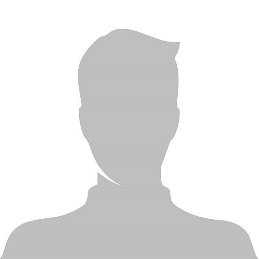 